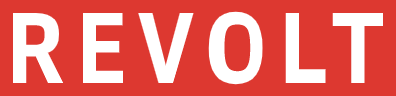 October 9, 2020“one of the hottest UK emcees currently in the game” – REVOLT https://www.revolt.tv/new-music/2020/10/9/21509585/dutchavelli-m1llionz-cool-with-me-video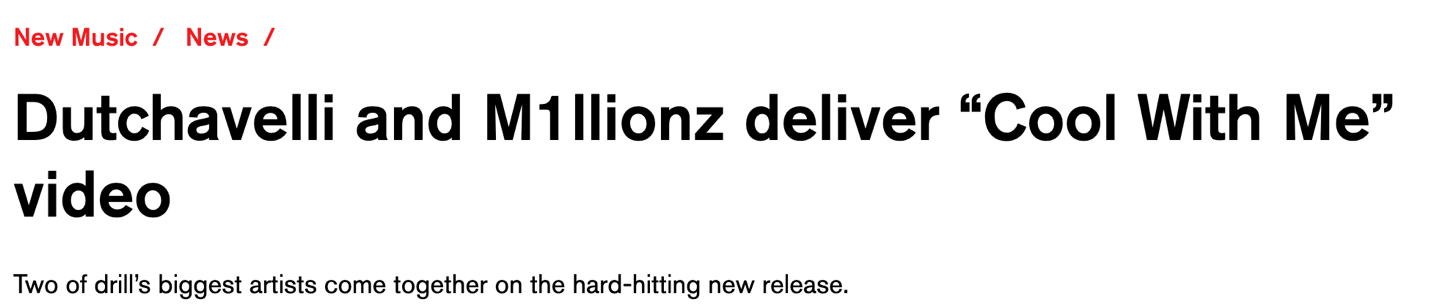 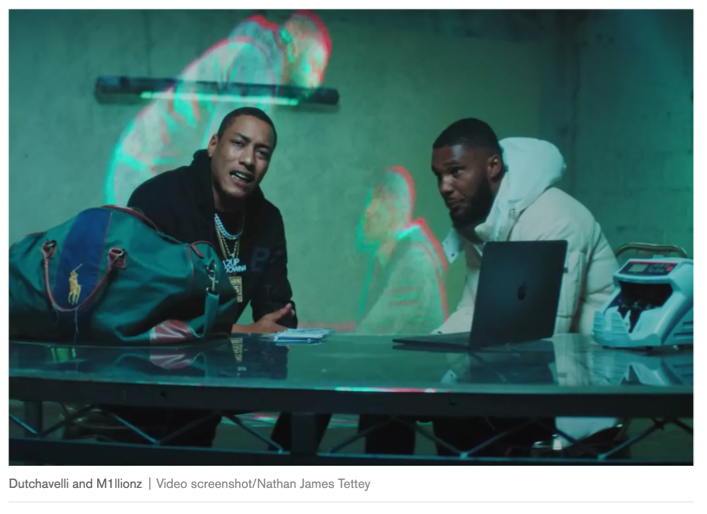 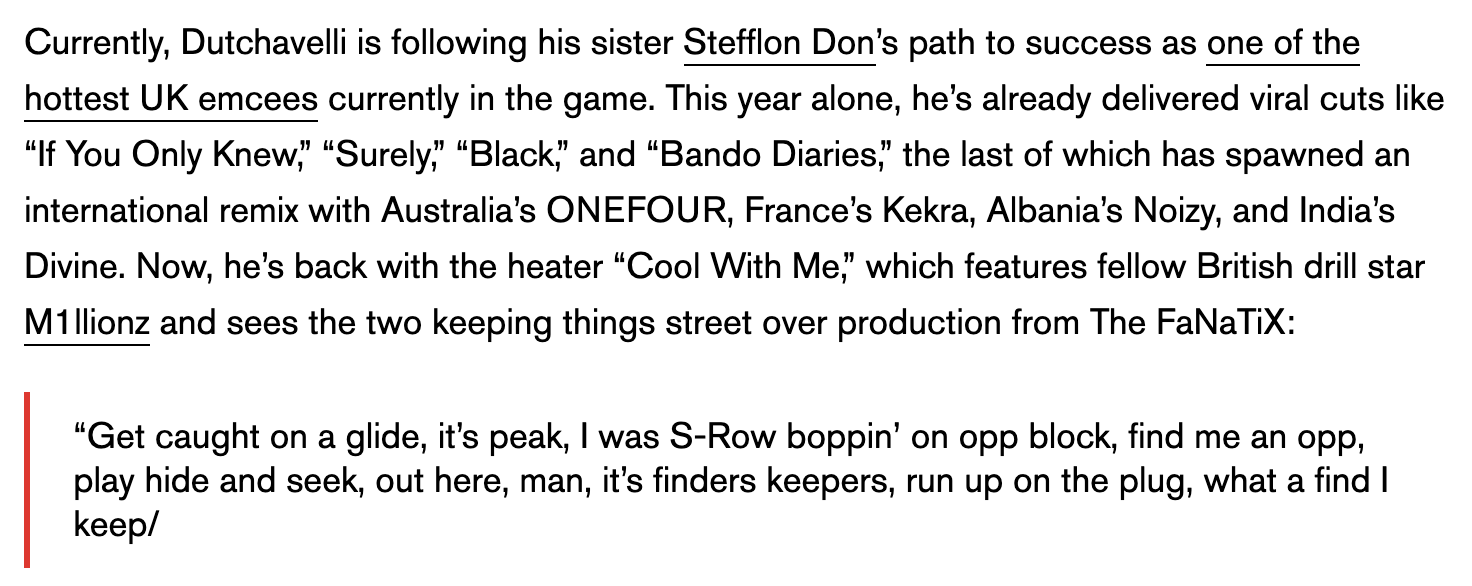 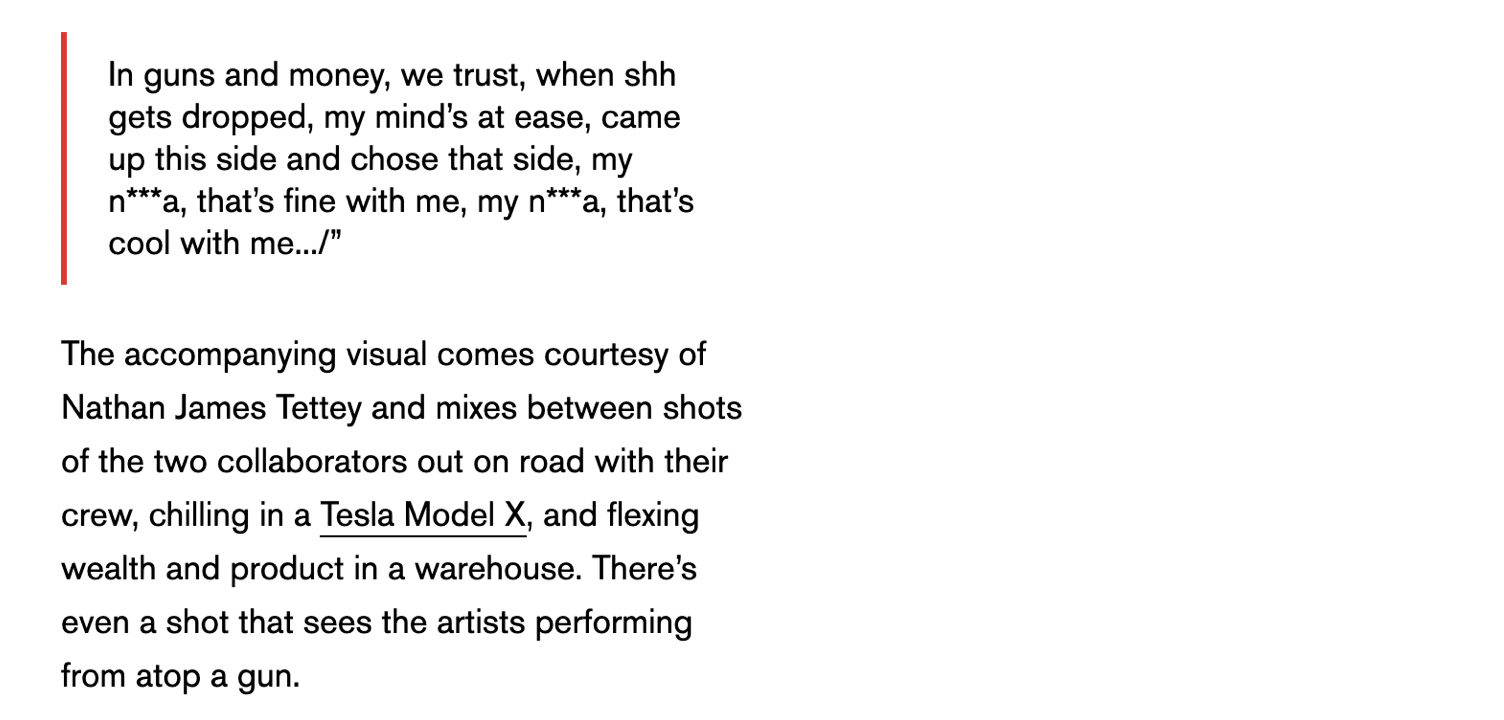 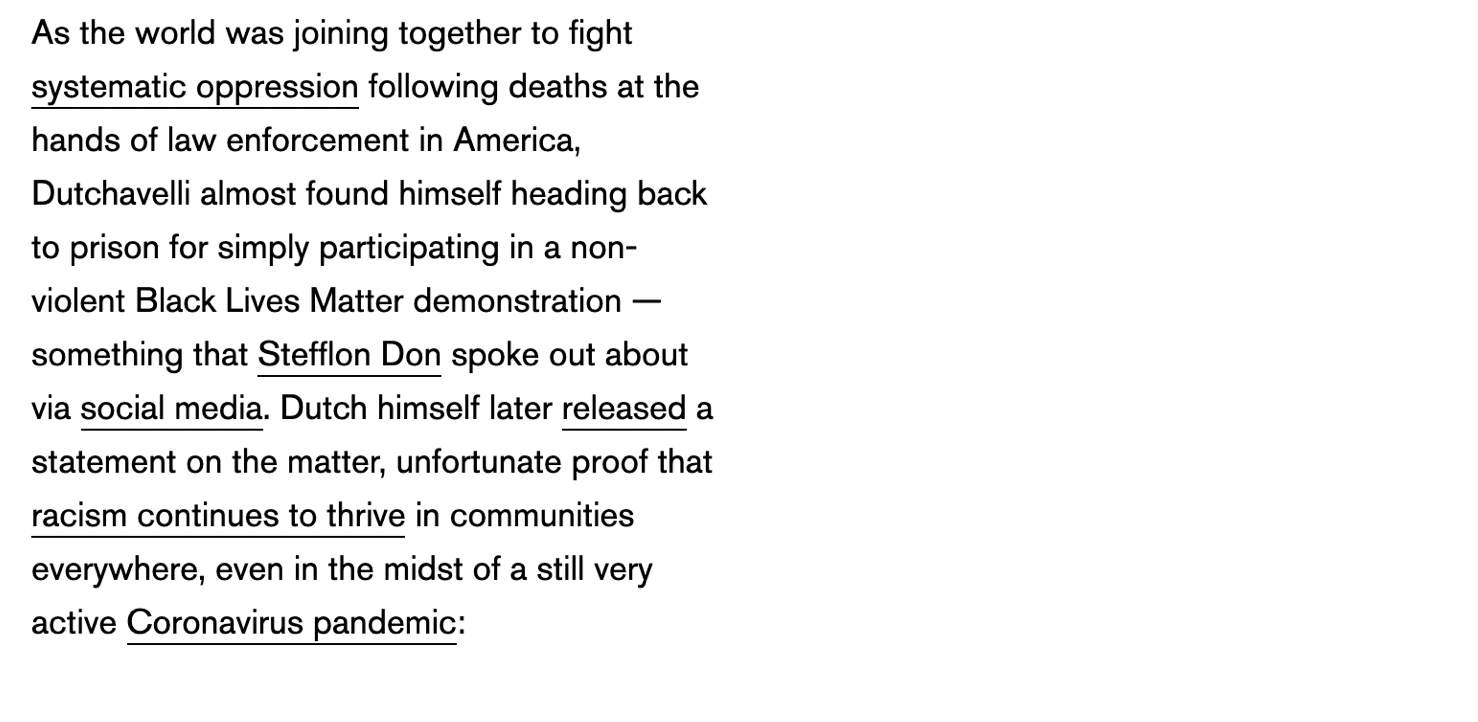 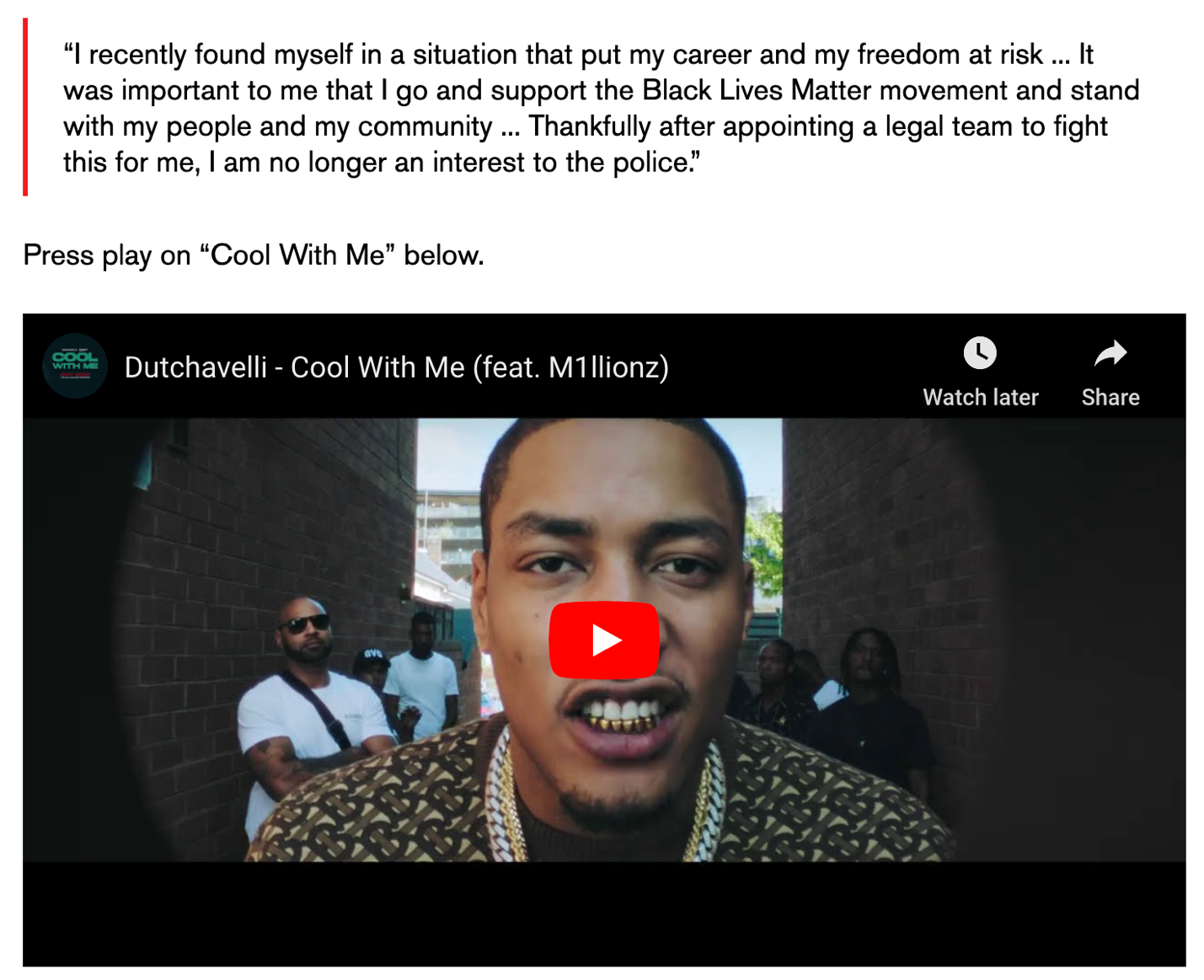 